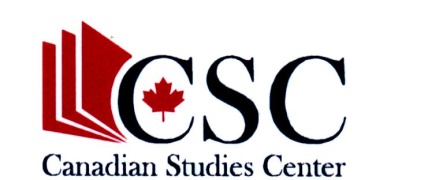 UKRAINIAN ACADEMY OF ARTS AND SCIENCES (UVAN) IN CANADACENTRE FOR UKRAINIAN CANADIAN STUDIES, UNIVERSITY OF MANITOBACANADIAN INSTITUTE OF UKRAINIAN STUDIES, UNIVERSITY OF ALBERTASHEVCHENKO SCIENTIFIC SOCIETY OF CANADACANADIAN STUDIES CENTER, FACULTY OF ROMANCE AND GERMANIC LANGUAGES, THE NATIONAL UNIVERSITY OF OSTROH ACADEMYCANADIAN STUDIES SYMPOSIUMSeptember 27 – 28, 2017The Canadian Studies Symposium will be held at The National University of Ostroh Academy (2 Seminarska str., Ostroh, Rivne oblast, Ukraine) on the 27th and 28th of September, 2017. The Symposium will be devoted to Canada's 150th anniversary, the 125th anniversary of Ukrainian immigration to Canada, 25th anniversary of Ukraine’s independence. The aim of the Canadian Studies Symposium is to provide an opportunity for academicians, recognized scholars and young researchers, interested in profound study of the issues related to Canada, to bridge the knowledge gap and promote research esteem. The Canadian Studies Symposium invites presentations that encompass research in Canadian history, political studies, culture, language, literature, education, Canada’s internal and external affairs etc.The National University of Ostroh Academy has about twenty years’ history of cooperation with Canada due to international exchange programmes, connections with Canadian educational institutions, organizations and funds. The National University of Ostroh Academy has a great academic potential and is willing to exchange knowledge with other interested colleagues. We hope that the Canadian Studies Symposium will bring together Canadian Studies researchers from Ukraine and abroad, will facilitate the development of academic networks, and will promote the further development for Canadian Studies.Form of Participation: presentation (12-15 minutes), up to 20 minutes at the plenary sessionWorking languages: English, UkrainianThe filled registration form should be sent to the organising committee no later than the 1st of September, 2017 to the email address oksana.iurieva@oa.edu.ua, specifying in the topic of the email as “Canadian Studies Symposium”The participants of the Symposium will receive the certificate of participation and the booklet of the event. They will also have an opportunity to publish the results of their research in the collection of academic papers of the National University of Ostroh Academy.Participants are responsible for paying their own travel costs to the venue as well as for their accommodationFor more details, please, contact Oksana Iurieva, research officer at the Canadian Studies Center, the National University of Ostroh Academy, tel. no. +380 67 336 26 71, email address oksana.iurieva@oa.edu.ua or Valerii Polkovsky, Director of the Canadian Studies Center, email address valerii@shaw.ca    Симпозіум з Канадознавства (27 – 28 вересня 2017 р.)Реєстраційна форма (прохання заповнювати українською та англійською мовами):Прізвище, ім’я, по-батькові:Місце роботи, посада:Вчене звання:Тема доповіді:Анотація (200 – 250 слів):Адреса:
Телефон:
Електронна пошта:Необхідність поселення (вказати період):Необхідне технічне забезпечення:*Час виступу не повинен перевищувати 15 хвилин (секційні доповіді).Canadian Studies Symposium (September, 27 – 28, 2017)Registry form (please, fill in the form both in Ukrainian and English):First and last name:Place of work, occupation:Degree:Topic of your presentation:Summary of your presentation (200 – 250 words): Address:Telephone number:E-mail:Need of accommodation (duration of your stay):Technology needed:*Time of your presentation should not exceed 15 minutes (presentations at the sessions).